О внесении изменений в Муниципальную программу«Развитие жилищно-коммунального хозяйства ГО «Жатай»  на 2020-2022 годы»В соответствии с Приложением №3 Решения Окружного Совета депутатов ГО «Жатай» № 4-1 от 26 декабря 2019 г. «О внесении изменений и дополнений в Решение Окружного Совета депутатов ГО «Жатай» № 58-1 от 20 декабря 2018 года «Об утверждении бюджета Городского округа «Жатай» на 2019 год и плановый период 2020-2021 годов», с Приложением №8 Решения Окружного Совета депутатов ГО «Жатай» № 3-5 от 19 декабря 2019 г. «Об утверждении бюджета Городского округа «Жатай» на 2020 год и плановый период 2021-2022 годов» и на основании п 4. Порядка разработки, утверждения и реализации муниципальных программ Городского округа «Жатай», утвержденного Постановлением Главы Окружной Администрации ГО «Жатай» №170 от 16.09.2016 года::1. Внести изменения в Муниципальную программу «Развитие жилищно-коммунального хозяйства ГО «Жатай»  на 2020-2022 годы», утвержденную Постановлением Окружной Администрации  ГО «Жатай» №90-Г от 02.12.2019г.:1.1.	В паспорте программы абзац «Объем и источники финансирования, в том числе по годам реализации» изложить в следующей редакции: «Общий объем потребности в финансировании программы–94393,6 тыс. руб., из них:- внебюджетные средства: 0,0 тыс. руб.,- местного бюджета: 36598,0 тыс. руб.,- республиканского бюджета: 57 795,6 тыс. руб.,Расходы по годам:2020 год составят –23 213,6 тыс. рублей;2021 год составят –62 590,0 тыс. рублей;2022 год составят –8 590,0 тыс. рублей.Объем финансирования носит прогнозный характер и подлежит уточнению в установленном порядке при формировании бюджетов всех уровней».1.2.	В разделе программы «Ресурсное обеспечение программы» цифры «51770,0» заменить на «94393,6».  1.3. Приложение №1 Программы - «Объем финансирования муниципальной программы «Развитие жилищно-коммунального хозяйства ГО «Жатай»  на 2020-2022 годы» изложить в новой редакции согласно Приложению №1 к настоящему Постановлению.   1.4. Приложение №2 Программы - «План реализации муниципальной программы «Развитие жилищно-коммунального хозяйства ГО «Жатай»  на 2020-2022 годы» изложить в новой редакции согласно Приложению №2 к настоящему Постановлению. 1.5. Приложение №3 Программы - «Сведения о показателях (индикаторах) муниципальной программы»  изложить в новой редакции согласно Приложения №3 к настоящему Постановлению. 2. Отделу жилищно-коммунального хозяйства Окружной Администрации ГО «Жатай» обеспечить контроль, отчетность и реализацию муниципальной программы.3. Финансово - экономическому управлению Окружной Администрации ГО «Жатай» обеспечить финансирование программных мероприятий в пределах бюджетных ассигнований, предусмотренных на их реализацию.4. Настоящее постановление вступает в силу со дня официального опубликования.5. Контроль исполнения настоящего постановления возложить на 1-го заместителя Главы Окружной Администрации Городского округа «Жатай» В.В. Гладышева.	  Глава                                                                          Е.Н. ИсаеваПриложение №1 кПостановлению Главы Окружной Администрации ГО «Жатай»от «18» марта 2020 г. № 18-ГПриложение №1К программе"Развитие жилищно-коммунального хозяйства на период 2020-2022 годы"Объем финансирования муниципальной программы "Развитие жилищно-коммунального хозяйства на период 2020-2022 годы"Приложение №3 кПостановлению Главы Окружной Администрации ГО «Жатай»от «18» марта 2020 г. № 18-ГПриложение №3К программе"Развитие жилищно-коммунальногохозяйства на период 2020-2022 годы"Республика Саха (Якутия)Окружная Администрация Городского округа  "Жатай"ПОСТАНОВЛЕНИЕ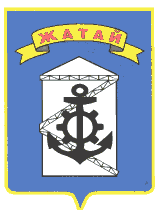 Саха θрθспyyбyлyкэтэ"Жатай"КуораттаађыуокуругунУокуруктаађыДьаhалтатаУУРААХ«02» марта 2020 г. № 18-Г«02» марта 2020 г. № 18-Г«02» марта 2020 г. № 18-ГИсточники финансированияОбъем финансирования, всего тыс. р.2020 годтыс. р.2021 годтыс. р.2022 годтыс. р.Федеральный бюджет, в том числе:0,00,00,00,0- капитальные вложения- НИОКР, ПИР, ПСД- прочие расходыРеспубликанский бюджет, в том числе:57 795,613 795,644 000,00,0- капитальные вложения57 795,613 795,644 000,00,0- НИОКР, ПИР, ПСД- прочие расходыМестный бюджет, в том числе:36 598,09 418,018590,08590,0- капитальные вложения24580,05 000,013090,06490,0- НИОКР, ПИР, ПСД- прочие расходы120184 418,05500,02100,0Внебюджетные источники, в том числе:0,00,00,00,0- капитальные вложения- НИОКР, ПИР, ПСД- прочие расходыИтого:94393,623213,662 590,08590,0План реализации муниципальной программыПлан реализации муниципальной программыПлан реализации муниципальной программыПлан реализации муниципальной программыПлан реализации муниципальной программыПриложение №2 кПостановлению Главы Окружной Администрации ГО «Жатай»от «18» марта 2020 г. № 18-ГПриложение №2К программе"Развитие жилищно-коммунального хозяйства на период 2020-2022 годы"Приложение №2 кПостановлению Главы Окружной Администрации ГО «Жатай»от «18» марта 2020 г. № 18-ГПриложение №2К программе"Развитие жилищно-коммунального хозяйства на период 2020-2022 годы"N п/пНаименование мероприятийСроки реализацииВсего финансовых средствв том числе по источникам финансированияв том числе по источникам финансированияв том числе по источникам финансированияв том числе по источникам финансированияОтветственный исполнительN п/пНаименование мероприятийСроки реализацииВсего финансовых средствФедеральный бюджетБюджет РС(Я)Бюджет                             ГО "Жатай"Внебюджетные источникиОтветственный исполнитель123456789Программа №  Муниципальная программа Развитие жилищно-коммунального хозяйства на период 2017-2019 годыПрограмма №  Муниципальная программа Развитие жилищно-коммунального хозяйства на период 2017-2019 годыПрограмма №  Муниципальная программа Развитие жилищно-коммунального хозяйства на период 2017-2019 годыПрограмма №  Муниципальная программа Развитие жилищно-коммунального хозяйства на период 2017-2019 годыПрограмма №  Муниципальная программа Развитие жилищно-коммунального хозяйства на период 2017-2019 годыПрограмма №  Муниципальная программа Развитие жилищно-коммунального хозяйства на период 2017-2019 годыПрограмма №  Муниципальная программа Развитие жилищно-коммунального хозяйства на период 2017-2019 годыПрограмма №  Муниципальная программа Развитие жилищно-коммунального хозяйства на период 2017-2019 годыПрограмма №  Муниципальная программа Развитие жилищно-коммунального хозяйства на период 2017-2019 годы№Цель:  Модернизация и развитие жилищно-коммунального хозяйства94 393,657 795,636 598,0                                                    Отдел жилищно-коммунального хозяйства Окружной Администрации ГО «Жатай»2020 год23 213,613 795,69 418,0                                                    Отдел жилищно-коммунального хозяйства Окружной Администрации ГО «Жатай»2021 год62 590,044 000,018 590,0                                                    Отдел жилищно-коммунального хозяйства Окружной Администрации ГО «Жатай»2022 год8 590,00,08 590,0                                                    Отдел жилищно-коммунального хозяйства Окружной Администрации ГО «Жатай»№1Задача №1. Приведение жилищного фонда в соответствии с действующими требованиями, увеличение сроков эксплуатации систем зданий и конструктивных элементов21 598,00,021 598,0                                                    Отдел жилищно-коммунального хозяйства Окружной Администрации ГО «Жатай»2020 год4 418,00,04 418,0                                                    Отдел жилищно-коммунального хозяйства Окружной Администрации ГО «Жатай»2021 год8 590,00,08 590,0                                                    Отдел жилищно-коммунального хозяйства Окружной Администрации ГО «Жатай»2022 год8 590,00,08 590,0                                                    Отдел жилищно-коммунального хозяйства Окружной Администрации ГО «Жатай»№. 1.1Мероприятие: Работы по исследованию и укреплению фундаментов МКД2 000,02 000,0                                                    Отдел жилищно-коммунального хозяйства Окружной Администрации ГО «Жатай»2020 год0,00,0                                                    Отдел жилищно-коммунального хозяйства Окружной Администрации ГО «Жатай»2021 год1 000,01 000,0                                                    Отдел жилищно-коммунального хозяйства Окружной Администрации ГО «Жатай»2022 год1 000,01 000,0                                                    Отдел жилищно-коммунального хозяйства Окружной Администрации ГО «Жатай»№. 1.2Мероприятие: Оплата обязательных взносов на капитальный ремонт за помещения, находящиеся в собственности Городского округа «Жатай», расположенные в многоквартирных домах на территории Городского округа «Жатай»2 700,02 700,0                                                    Отдел жилищно-коммунального хозяйства Окружной Администрации ГО «Жатай»2020 год700,0700,0                                                    Отдел жилищно-коммунального хозяйства Окружной Администрации ГО «Жатай»2021 год1 000,01 000,0                                                    Отдел жилищно-коммунального хозяйства Окружной Администрации ГО «Жатай»2022 год1 000,01 000,0                                                    Отдел жилищно-коммунального хозяйства Окружной Администрации ГО «Жатай»№. 1.3Мероприятие: Управление программой7 545,08 310,0                                                    Отдел жилищно-коммунального хозяйства Окружной Администрации ГО «Жатай»2020 год2 005,02 005,0                                                    Отдел жилищно-коммунального хозяйства Окружной Администрации ГО «Жатай»2021 год2 770,02 770,0                                                    Отдел жилищно-коммунального хозяйства Окружной Администрации ГО «Жатай»2022 год2 770,02 770,0                                                    Отдел жилищно-коммунального хозяйства Окружной Администрации ГО «Жатай»№. 1.4Мероприятие: Работы по предупреждению аварийных ситуаций в муниципальном жилищном фонде1 690,01 690,0                                                    Отдел жилищно-коммунального хозяйства Окружной Администрации ГО «Жатай»2020 год690,0690,0                                                    Отдел жилищно-коммунального хозяйства Окружной Администрации ГО «Жатай»2021 год500,0500,0                                                    Отдел жилищно-коммунального хозяйства Окружной Администрации ГО «Жатай»2022 год500,0500,0                                                    Отдел жилищно-коммунального хозяйства Окружной Администрации ГО «Жатай»№. 1.5Мероприятие:  Стимулирование проектов развития жилищного строительства в ГО "Жатай"1 003,01 003,0                                                    Отдел жилищно-коммунального хозяйства Окружной Администрации ГО «Жатай»2020 год3,03,0                                                    Отдел жилищно-коммунального хозяйства Окружной Администрации ГО «Жатай»2021 год500,0500,0                                                    Отдел жилищно-коммунального хозяйства Окружной Администрации ГО «Жатай»2022 год500,0500,0                                                    Отдел жилищно-коммунального хозяйства Окружной Администрации ГО «Жатай»№. 1.6Мероприятие: Разработка проектов перепланировки жилых комнат Гастелло 19 (1 очередь)300,0300,0                                                    Отдел жилищно-коммунального хозяйства Окружной Администрации ГО «Жатай»2020 год300,0300,0                                                    Отдел жилищно-коммунального хозяйства Окружной Администрации ГО «Жатай»2021 год0,00,0                                                    Отдел жилищно-коммунального хозяйства Окружной Администрации ГО «Жатай»2022 год0,00,0                                                    Отдел жилищно-коммунального хозяйства Окружной Администрации ГО «Жатай»№. 1.7Мероприятие: Содержание специалиста паспортного стола1 830,01 830,0                                                    Отдел жилищно-коммунального хозяйства Окружной Администрации ГО «Жатай»2020 год610,0610,0                                                    Отдел жилищно-коммунального хозяйства Окружной Администрации ГО «Жатай»2021 год610,0610,0                                                    Отдел жилищно-коммунального хозяйства Окружной Администрации ГО «Жатай»2022 год610,0610,0                                                    Отдел жилищно-коммунального хозяйства Окружной Администрации ГО «Жатай»№. 1.8Мероприятие: Выполнение работ по перепланировке жилых комнат Гастелло 192 000,02 000,0                                                    Отдел жилищно-коммунального хозяйства Окружной Администрации ГО «Жатай»2020 год0,00,0                                                    Отдел жилищно-коммунального хозяйства Окружной Администрации ГО «Жатай»2021 год1 000,01 000,0                                                    Отдел жилищно-коммунального хозяйства Окружной Администрации ГО «Жатай»2022 год1 000,01 000,0                                                    Отдел жилищно-коммунального хозяйства Окружной Администрации ГО «Жатай»№. 1.9Мероприятие: Выполнение работ по техническому обслуживанию административного здания по адресу п. Жатай ул. Северная 29330,0330,0                                                    Отдел жилищно-коммунального хозяйства Окружной Администрации ГО «Жатай»2020 год110,0110,0                                                    Отдел жилищно-коммунального хозяйства Окружной Администрации ГО «Жатай»2021 год110,0110,0                                                    Отдел жилищно-коммунального хозяйства Окружной Администрации ГО «Жатай»2022 год110,0110,0                                                    Отдел жилищно-коммунального хозяйства Окружной Администрации ГО «Жатай»№. 1.10Мероприятие: Оказание субсидии на возмещение затрат, возникающих в связи с выполнением работ по ремонту общего имущества многоквартирных домов, находящихся в собственности Городского округа «Жатай»2 200,02 200,0                                                    Отдел жилищно-коммунального хозяйства Окружной Администрации ГО «Жатай»2020 год0,00,0                                                    Отдел жилищно-коммунального хозяйства Окружной Администрации ГО «Жатай»2021 год1 100,01 100,0                                                    Отдел жилищно-коммунального хозяйства Окружной Администрации ГО «Жатай»2022 год1 100,01 100,0                                                    Отдел жилищно-коммунального хозяйства Окружной Администрации ГО «Жатай»№2Цель: проектирование и строительство КОС72 795,657 795,615 000,02020 год18 795,613 795,65 000,02021 год54 000,044 000,010 000,02022 год0,00,00,0№. 2.1Мероприятие:  Оплата технологического присоединения КОС к электрическим сетям 2 500,00,02 500,02020 год2 500,00,02 500,02021 год0,00,00,02022 год0,00,00,0№. 2.2Мероприятие:  Разработка рабочей документации КОС2 500,00,02 500,02020 год2 500,00,02 500,02021 год0,00,00,02022 год0,00,00,0№. 2.3Мероприятие:  Строительство КОС67 795,057 795,615 000,02020 год13 795,613 795,60,02021 год54 000,044 000,010 000,02022 год0,0 0,00,0 Сведения о показателях (индикаторах) муниципальной программы Сведения о показателях (индикаторах) муниципальной программыNНаименование показателя (индикатора)Единица измеренияЗначение показателяЗначение показателяЗначение показателяNНаименование показателя (индикатора)Единица измерения2020 год2021 год2022 год1234561Цель:  Модернизация и развитие жилищно-коммунального хозяйстваЦель:  Модернизация и развитие жилищно-коммунального хозяйстваЦель:  Модернизация и развитие жилищно-коммунального хозяйстваЦель:  Модернизация и развитие жилищно-коммунального хозяйстваЦель:  Модернизация и развитие жилищно-коммунального хозяйства1.1Целевой показатель: Работы по исследованию и укреплению фундаментов МКДдомов02 0 1.1.1ул. Северная, 37дом0101.1.2ул. Строда, 4дом01 0 1.2Целевой показатель: Проектирование и строительство КОС1.2.1Проектирование КОСобъект1001.2.2Строительство КОСобъект0101.3Целевой показатель:Стимулирование проектов развития жилищного строительства в ГО "Жатай"1.3.1Отопление расселенного ж/фондадом105 0 1.3.2Снос аварийных домовдом05 5 1.3.3Выкуп аварийных квартирдом55 1.4Целевой показатель: Разработка проектов перепланировки жилых комнат Гастелло 19 шт.1 101.5Целевой показатель: Содержание паспортиста1000100010001.5.1Выдача справок формы ф-3шт.5005005001.5.2Листок статистического учеташт.5005005001.6Целевой показатель: Выполнение работ по перепланировки жилых комнат Гастелло 19шт.1010  10